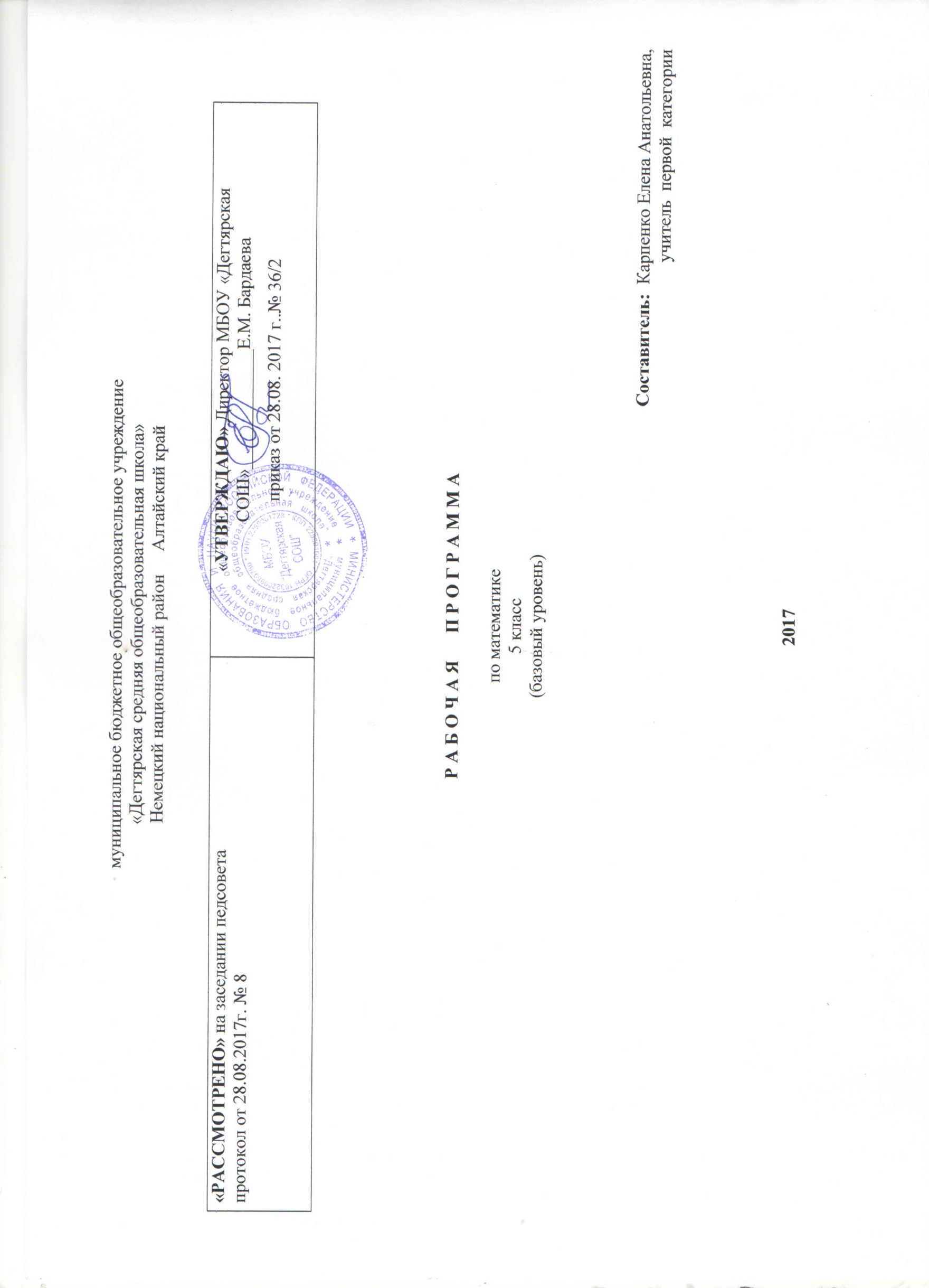 Пояснительная запискаРабочая программа разработана на основе:Федерального государственного образовательного стандарта основного общего образования (утвержден приказом Министерства образования  и науки РФ № 1879  от 17.12. 2010г.) с изменениями и дополнениямиОсновной образовательной программы основного общего образования МБОУ «Дегтярская СОШ»Математика. Сборника рабочих программ. 5—6 классы : пособие для учителей общеобразовательных организаций / [сост. Т. А. Бурмистрова]. — 3-е изд. — М. : Просвещение, 2014.В соответствии с учебным планом  МБОУ «Дегтярская СОШ» и авторской программой  на изучение математики в 5 классе выделяется 5 часов в неделю (170 часов в год). Данная рабочая программа ориентирована на использование УМК «МГУ – школе»  С.М. Никольского:Математика.5 класс : учебник для общеобразовательных организаций  / С.М.Никольский, М.К.Потапов, Н.Н.Решетников, А.В.Шевкин.– М.: Просвещение, 2017Математика: Дидактические материалы. 5 класс: пособие для общеобразовательных организаций / М.К.Потапов, А.В.Шевкин. – М.: Просвещение, 2012Математика: Тематические тесты. 5 класс/ П.В.Чулков, Е.Ф.Шершнев, О.Ф.Зарапина. – М.: Просвещение, 2011. Математика. Методические рекомендации. 5класс/ М.К.Потапов, А.В.Шевкин. – М.: Просвещение, 2012. Срок реализации программы  -   1 год, на текущий  учебный годПланируемые результаты освоения предметаВ результате освоения курса математики 5 класса учащиеся должны овладеть следующими знаниями, умениями и навыками.Личностным результатом изучения предмета является формирование следующих умений и качеств:представление о математической науке как сфере человеческой деятельности, о ее значимости в развитии цивилизации;креативность мышления, инициатива, находчивость, активность при решении математических задачМетапредметным результатом изучения курса является формирование универсальных учебных действий (УУД).Регулятивные УУД:самостоятельно обнаруживать и формулировать учебную проблему, определять цель УД;выдвигать версии решения проблемы, осознавать (и интерпретировать в случае необходимости) конечный результат, выбирать средства достижения цели из предложенных, а также искать их самостоятельно;составлять (индивидуально или в группе) план решения проблемы (выполнения проекта);работая по плану, сверять свои действия с целью и при необходимости исправлять ошибки самостоятельно (в том числе и корректировать план);в диалоге с учителем совершенствовать самостоятельно выбранные критерии оценки.Познавательные УУД:проводить наблюдение и эксперимент под руководством учителя;осуществлять расширенный поиск информации с использованием ресурсов библиотек и Интернета;создавать и преобразовывать модели и схемы для решения задач;осуществлять выбор наиболее эффективных способов решения задач в зависимости от конкретных условий;анализировать, сравнивать, классифицировать и обобщать факты и явления;давать определения понятиям.Коммуникативные УУД:- самостоятельно организовывать учебное взаимодействие в группе (определять общие цели, договариваться друг с другом и т. д.);в дискуссии уметь выдвинуть аргументы и контраргументы;учиться критично относиться к своему мнению, с достоинством признавать ошибочность своего мнения и корректировать его;понимая позицию другого, различать в его речи: мнение (точку зрения), доказательство (аргументы), факты (гипотезы, аксиомы, теории);уметь взглянуть на ситуацию с иной позиции и договариваться с людьми иных позиций.Предметным результатом изучения курса является сформированность следующих умений.Предметная область «Арифметика»Выполнять устно арифметические действия: сложение и вычитание двузначных чисел и десятичных дробей с двумя знаками, умножение однозначных чисел, однозначного на двузначное число, деление на однозначное число, десятичной дроби с двумя знаками на однозначное число; сложение и вычитание обыкновенных дробей с однозначными числителями и знаменателями; умножение и деление обыкновенной дроби с однозначным числителем и знаменателем на натуральное число;переходить от одной формы записи чисел к другой, представлять десятичную дробь в виде обыкновенной и в простейших случаях обыкновенную — в виде десятичной, проценты — в виде дроби и дробь — в виде процентов;находить значения числовых выражений, содержащих целые числа и десятичные дроби; обыкновенные дроби и смешанные числа;округлять целые и десятичные дроби, выполнять оценку числовых выражений;пользоваться основными единицами длины, массы, времени, скорости, площади, объема; переводить одни единицы измерения в другие;решать текстовые задачи, включая задачи, связанные с дробями и процентами.Использовать приобретенные знания и умения в практической деятельности и повседневной жизни для:решения несложных практических расчетных задач, в том числе с использованием при необходимости справочных материалов, калькулятора;устной прикидки и оценки результата вычислений; проверки результата вычисления с использованием различных приемов;интерпретации результатов решения задач с учетом ограничений, связанных с реальными свойствами рассматриваемых процессов и явлений.Предметная область «Алгебра»Переводить условия задачи на математический язык;использовать методы работы с простейшими математическими моделями;осуществлять в выражениях и формулах числовые подстановки и выполнять соответствующие вычисления;изображать числа точками на координатном луче;определять координаты точки на координатном луче;составлять буквенные выражения и формулы по условиям задач; осуществлять в выражениях и формулах числовые подстановки и выполнять соответствующие вычисления;решать текстовые задачи алгебраическим методом.  Использовать приобретенные знания и умения в практической деятельности и повседневной жизни для:выполнения расчетов по формулам, составления формул, выражающих зависимости между реальными величинами.Предметная область «Геометрия»Пользоваться геометрическим языком для описания предметов окружающего мира;распознавать геометрические фигуры, различать их взаимное расположение;изображать геометрические фигуры, распознавать на чертежах, моделях и в окружающей обстановке основные пространственные тела, изображать их;в простейших случаях строить развертки пространственных тел;вычислять площади, периметры, объемы простейших геометрических фигур (тел) по формулам.Использовать приобретенные знания и умения в практической деятельности и повседневной жизни для:решения несложных геометрических задач, связанных с нахождением изученных геометрических величин (используя при необходимости справочники и технические средства);построений геометрическими инструментами (линейка, угольник, циркуль, транспортир).Предметная область «Вероятность и статистика»Иметь представление о достоверном, невозможном и случайном событии;решать простейшие комбинаторные задачи перебором вариантов; методом построения дерева возможных вариантов.Содержание  учебного предметаАрифметикаНатуральные числа. Натуральный ряд. Десятичная система счисления. Арифметические действия с натуральными числами. Свойства арифметических действий. Понятие о степени с натуральным показателем. Квадрат и куб числа. Числовые выражения, значение числового выражения. Порядок действий в числовых выражениях, использование скобок. Решение текстовых задач арифметическими способами. Делители и кратные. Наибольший общий делитель; наименьшее общее кратное. Свойства делимости. Признаки делимости на 2, 3, 5, 9, 10. Простые и составные числа. Разложение натурального числа на простые множители. Деление с остатком.Дроби. Обыкновенные дроби. Основное свойство дроби. Сравнение обыкновенных дробей. Арифметические действия с обыкновенными дробями. Нахождение части от целого и целого по его части. Решение текстовых задач арифметическими способами.Измерения, приближения, оценки. Зависимости между величинами. Единицы измерения длины, площади, объёма, массы, времени, скорости. Примеры зависимостей между величинами скорость, время, расстояние; производительность, время, работа; цена количество, стоимость и др. Представление зависимостей в виде формул. Вычисления по формулам. Решение текстовых задач арифметическими способами.Элементы алгебрыИспользование букв для обозначения чисел; для записи свойств арифметических действий.Наглядная геометрияНаглядные представления о фигурах на плоскости: прямая, отрезок, луч, угол, ломаная, многоугольник, правильный многоугольник, окружность, круг. Четырёхугольник, прямоугольник, квадрат. Треугольник, виды треугольников. Изображение геометрических фигур. Длина отрезка, ломаной. Периметр многоугольника. Единицы измерения длины. Измерение длины отрезка, построение отрезка заданной длины. Угол. Виды углов. Градусная мера угла. Измерение и построение углов с помощью транспортира. Понятие площади фигуры; единицы измерения площади. Площадь прямоугольника, квадрата. Наглядные представленные о пространственных фигурах: куб, параллелепипед, шар, сфера. Изображение пространственных фигур. Понятие объёма; единицы объёма. Объём прямоугольного параллелепипеда, куба.Математика в историческом развитииИстория формирования понятия числа: натуральные числа, дроби. Старинные системы записи чисел. Дроби в Вавилоне, Египте, Риме.Формы организации образовательного процесса:- традиционные уроки;- уроки контроля знаний, умений и навыков;-  самостоятельная работа учащихся;- творческая деятельность;- исследовательские проекты;- публичные презентации;- лекции;- практическая деятельность (решение задач, выполнение практических работ).Технологии обучения:-технология традиционного обучения;-технология дифференцированного обучения;-технология проблемного обучения;-личностно-ориентированные технологии обучения;-информационно-коммуникационные технологии.Приложение 1к рабочей программе по математике 5 классаКалендарно-тематическое планирование№ урокаДата проведенияТема урокаКоличество  часов, отводимых на освоение каждой темыГлава 1. Натуральные числа и нуль46101.09.17Ряд натуральных чисел1204.09.17Десятичная система записи натуральных чисел1305.09.17Десятичная система записи натуральных чисел1406.09.17Сравнение натуральных чисел 1507.09.17Сравнение натуральных чисел1608.09.17Сложение. Законы сложения 1711.09.17Сложение. Законы сложения1812.09.17Сложение. Законы сложения1913.09.17Вычитание 11014.09.17Вычитание11115.09.17Вычитание11218.09.17Решение текстовых задач с помощью сложения и вычитания 11319.09.17Решение текстовых задач с помощью сложения и вычитания11420.09.17Умножение. Законы умножения 11521.09.17Умножение. Законы умножения11622.09.17Умножение. Законы умножения11725.09.17Распределительный закон 11826.09.17Распределительный закон11927.09.17Сложение и вычитание чисел столбиком 12028.09.17Сложение и вычитание чисел столбиком12129.09.17Сложение и вычитание чисел столбиком12202.10.17Контрольная работа №1 12303.10.17Умножение чисел столбиком 12404.10.17Умножение чисел столбиком12505.10.17Умножение чисел столбиком12606.10.17Степень с натуральным показателем 12709.10.17Степень с натуральным показателем12810.10.17Деление нацело 12911.10.17Деление нацело13012.10.17Деление нацело13113.10.17Решение текстовых задач с помощью умножения и деления 13216.10.17Решение текстовых задач с помощью умножения и деления13317.10.17Задачи «на части» 13418.10.17Задачи «на части»13519.10.17Задачи «на части»13620.10.17Деление с остатком 13723.10.17Деление с остатком13824.10.17Деление с остатком13925.10.17Числовые выражения 14026.10.17Числовые выражения14127.10.17Контрольная работа №2 14207.11.17Нахождение двух чисел по их сумме и разности 14308.11.17Нахождение двух чисел по их сумме и разности14409.11.17Нахождение двух чисел по их сумме и разности1Дополнения к главе 1 24510.11.17Занимательные задачи 14613.11.17Занимательные задачи1Глава 2. Измерение величин 304714.11.17Прямая. Луч. Отрезок 14815.11.17Прямая. Луч. Отрезок14916.11.17Измерение отрезков 15017.11.17Измерение отрезков15120.11.17Метрические единицы длины 15221.11.17Метрические единицы длины15322.11.17Представление натуральных чисел на координатном луче 15423.11.17Представление натуральных чисел на координатном луче15524.11.17Контрольная работа №3 15627.11.17Окружность и круг. Сфера и шар 15728.11.17Углы. Измерение углов 15829.11.17Углы. Измерение углов15930.11.17Треугольники 16001.12.17Треугольники16104.12.17Четырёхугольники 16205.12.17Четырёхугольники16306.12.17Площадь прямоугольника. Единицы площади 16407.12.17Площадь прямоугольника. Единицы площади16508.12.17Прямоугольный параллелепипед 16611.12.17Прямоугольный параллелепипед16712.12.17Объём прямоугольного параллелепипеда. Единицы объёма 16813.12.17Объём прямоугольного параллелепипеда. Единицы объёма16914.12.17Единицы массы 17015.12.17Единицы времени 17118.12.17Задачи на движение 17219.12.17Задачи на движение17320.12.17Задачи на движение17421.12.17Контрольная работа №4 1Дополнения к главе 2 27522.12.171. Многоугольники 17625.12.172. Занимательные задачи 1Глава 3. Делимость натуральных чисел 197726.12.17Свойства делимости 17827.12.17Свойства делимости17928.12.17Признаки делимости 18011.01.18Признаки делимости18112.01.18Признаки делимости18215.01.18Простые и составные числа 18316.01.18Простые и составные числа18417.01.18Делители натурального числа 18518.01.18Делители натурального числа18619.01.18Делители натурального числа18722.01.18Наибольший общий делитель 18823.01.18Наибольший общий делитель18924.01.18Наибольший общий делитель19025.01.18Наименьшее общее кратное 19126.01.18Наименьшее общее кратное19229.01.18Наименьшее общее кратное19330.01.18Контрольная работа №5 1Дополнения к главе 3 29431.01.18Занимательные задачи 19501.02.18Занимательные задачи1Глава 4. Обыкновенные дроби 659602.02.18Понятие дроби 19705.02.18Равенство дробей 19806.02.18Равенство дробей 19907.02.18Равенство дробей 110008.02.18Задачи на дроби 110109.02.18Задачи на дроби 110212.02.18Задачи на дроби 110313.02.18Задачи на дроби 110414.02.18Приведение дробей к общему знаменателю 110515.02.18Приведение дробей к общему знаменателю 110616.02.18Приведение дробей к общему знаменателю 110719.02.18Приведение дробей к общему знаменателю 110820.02.18Сравнение дробей 110921.02.18Сравнение дробей 111022.02.18Сравнение дробей 111126.02.18Сложение дробей 111227.02.18Сложение дробей 111328.02.18Сложение дробей 111401.03.18Законы сложения 111502.03.18Законы сложения 111605.03.18Законы сложения 111706.03.18Законы сложения 111807.03.18Вычитание дробей 111909.03.18Вычитание дробей 112012.03.18Вычитание дробей 112113.03.18Вычитание дробей 112214.03.18Контрольная работа №6 112315.03.18Умножение дробей 112416.03.18Умножение дробей 112519.03.18Умножение дробей 112620.03.18Умножение дробей 112721.03.18Законы умножения 112822.03.18Законы умножения112923.03.18Деление дробей 113002.04.18Деление дробей 113103.04.18Деление дробей 113204.04.18Деление дробей 113305.04.18Нахождение части целого и целого по его части 113406.04.18Нахождение части целого и целого по его части113509.04.18Контрольная работа №7 113610.04.18Задачи на совместную работу 113711.04.18Задачи на совместную работу 113812.04.18Задачи на совместную работу 113913.04.18Понятие смешанной дроби 114016.04.18Понятие смешанной дроби 114117.04.18Понятие смешанной дроби 114218.04.18Сложение смешанных дробей 114319.04.18Сложение смешанных дробей 114420.04.18Сложение смешанных дробей 114523.04.18Вычитание смешанных дробей 114624.04.18Вычитание смешанных дробей 114725.04.18Вычитание смешанных дробей 114826.04.18Умножение и деление смешанных дробей 114927.04.18Умножение и деление смешанных дробей115030.04.18Умножение и деление смешанных дробей 115102.05.18Умножение и деление смешанных дробей 115203.05.18Умножение и деление смешанных дробей 115304.05.18Контрольная работа №8 115407.05.18Представление дробей на координатном луче 115508.05.18Представление дробей на координатном луче115610.05.18Представление дробей на координатном луче115711.05.18Площадь прямоугольника. Объём прямоугольного параллелепипеда 115814.05.18Площадь прямоугольника. Объём прямоугольного параллелепипеда1Дополнения к главе 4 215915.05.18Занимательные задачи 116016.05.18Занимательные задачи1Повторение 1016117.05.18Повторение 116218.05.18Повторение116321.05.18Повторение 116422.05.18Повторение 116523.05.18Повторение 116624.05.18Повторение 116725.05.18Повторение 116828.05.18Повторение 116929.05.18Итоговая контрольная работа №9117030.05.18Повторение117131.05.18резерв